Календарь основного этапа ЕГЭ 2021 будет таким: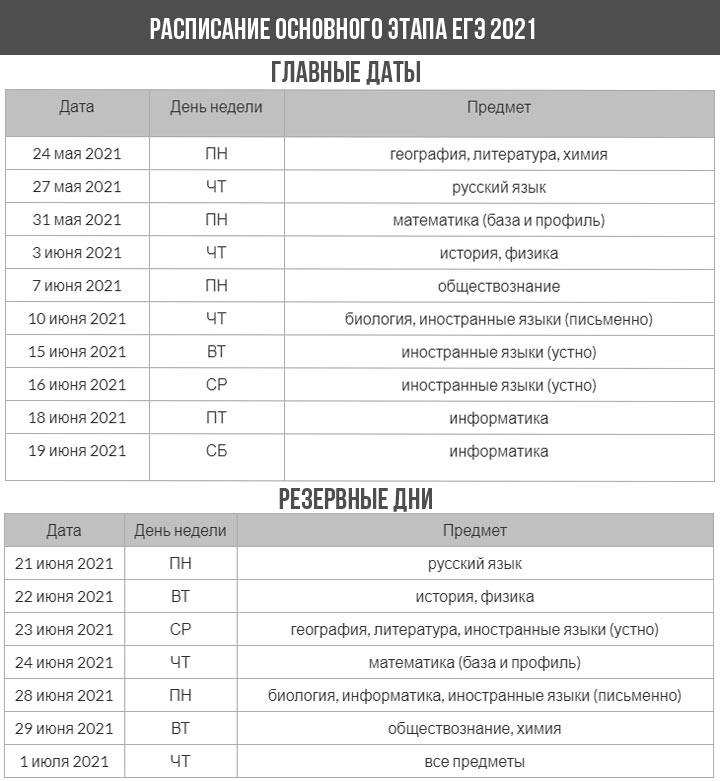 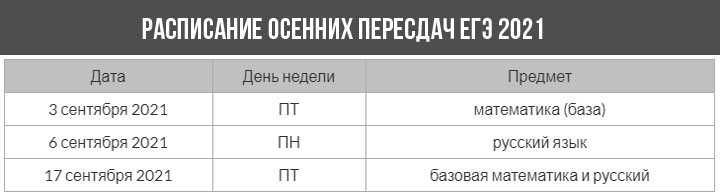 